Course Evaluation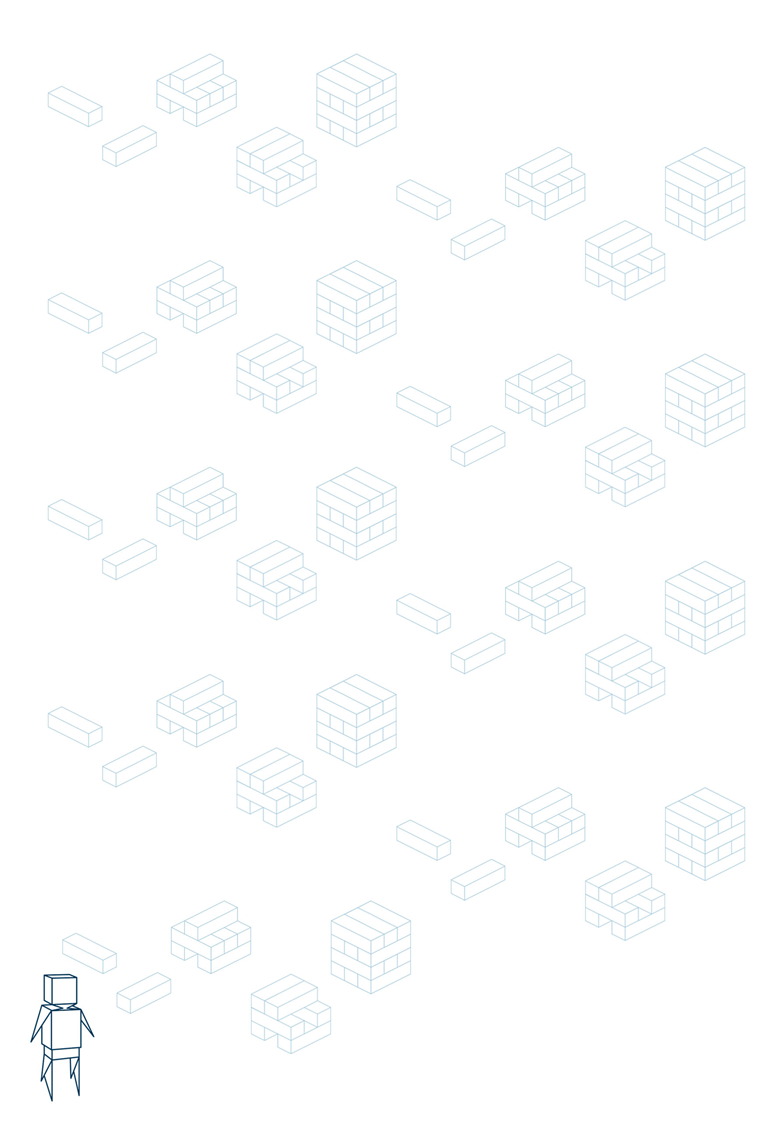 Course EvaluationCourse EvaluationCourse EvaluationCourse EvaluationCourse EvaluationName: Submission Date: Course: Teenage Challenging BehavioursTeenage Challenging BehavioursTeenage Challenging BehavioursTeenage Challenging BehavioursTeenage Challenging BehavioursWhat is your role/experience working with children/young people in care?What is your role/experience working with children/young people in care?What is your role/experience working with children/young people in care?What is your role/experience working with children/young people in care?What is your role/experience working with children/young people in care?What is your role/experience working with children/young people in care?Answer :Answer :Answer :Answer :Answer :Answer :How did you find out about Section 31 Training?How did you find out about Section 31 Training?How did you find out about Section 31 Training?How did you find out about Section 31 Training?How did you find out about Section 31 Training?How did you find out about Section 31 Training?Answer :Answer :Answer :Answer :Answer :Answer :What was the most useful part of the training for you, and why?What was the most useful part of the training for you, and why?What was the most useful part of the training for you, and why?What was the most useful part of the training for you, and why?What was the most useful part of the training for you, and why?What was the most useful part of the training for you, and why?Answer :Answer :Answer :Answer :Answer :Answer :What do you think you might do differently as a result of completing the course?What do you think you might do differently as a result of completing the course?What do you think you might do differently as a result of completing the course?What do you think you might do differently as a result of completing the course?What do you think you might do differently as a result of completing the course?What do you think you might do differently as a result of completing the course?Answer :Answer :Answer :Answer :Answer :Answer :Do you feel you can relate the content to the children/young people you look after/work with?Do you feel you can relate the content to the children/young people you look after/work with?Do you feel you can relate the content to the children/young people you look after/work with?Do you feel you can relate the content to the children/young people you look after/work with?Do you feel you can relate the content to the children/young people you look after/work with?Do you feel you can relate the content to the children/young people you look after/work with?Answer :Answer :Answer :Answer :Answer :Answer :How would you rate the quality of the content in this course?  How would you rate the quality of the content in this course?  How would you rate the quality of the content in this course?  How would you rate the quality of the content in this course?  How would you rate the quality of the content in this course?  How would you rate the quality of the content in this course?  Excellent  Excellent  Very Good Good Satisfactory Poor  The course was delivered in a way which was understandable The course was delivered in a way which was understandable The course was delivered in a way which was understandable The course was delivered in a way which was understandable The course was delivered in a way which was understandable The course was delivered in a way which was understandable Strongly Agree Strongly Agree Agree Neutral Disagree Strongly   DisagreeThe content met/exceeded my expectations of the course The content met/exceeded my expectations of the course The content met/exceeded my expectations of the course The content met/exceeded my expectations of the course The content met/exceeded my expectations of the course The content met/exceeded my expectations of the course Strongly Agree Strongly Agree Agree Neutral Disagree Strongly   DisagreeI feel this training will be helpful in my work I feel this training will be helpful in my work I feel this training will be helpful in my work I feel this training will be helpful in my work I feel this training will be helpful in my work I feel this training will be helpful in my work Strongly Agree Strongly Agree Agree Neutral Disagree Strongly   DisagreeThe trainer was knowledgeable in this training topic The trainer was knowledgeable in this training topic The trainer was knowledgeable in this training topic The trainer was knowledgeable in this training topic The trainer was knowledgeable in this training topic The trainer was knowledgeable in this training topic Strongly Agree Strongly Agree Agree Neutral Disagree Strongly   DisagreeThe content was organised and easy to follow The content was organised and easy to follow The content was organised and easy to follow The content was organised and easy to follow The content was organised and easy to follow The content was organised and easy to follow Strongly Agree Strongly Agree Agree Neutral Disagree Strongly   DisagreeI feel this course has improved my understanding of children in care I feel this course has improved my understanding of children in care I feel this course has improved my understanding of children in care I feel this course has improved my understanding of children in care I feel this course has improved my understanding of children in care I feel this course has improved my understanding of children in care Strongly Agree Strongly Agree Agree Neutral Disagree Strongly   DisagreeI would recommend this course to somebody else I would recommend this course to somebody else I would recommend this course to somebody else I would recommend this course to somebody else I would recommend this course to somebody else I would recommend this course to somebody else Strongly Agree Strongly Agree Agree Neutral Disagree Strongly   DisagreeWhat future courses, if any, would you like to see from Section 31 Training?Answer :Please give any comments about the course that may have made the training more beneficial for you (please also use this box for any additional feedback you may have).Answer :